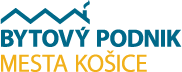                                                                 Bytový podnik mesta Košice, s. r. o.                                                     Južné nábrežie 13, 042 19 Košice  006/2021/§117Výzva na predloženie ponukyzákazka s nízkou hodnotou – verejná súťažv rámci postupu verejného obstarávania podľa §117 zákona č. 343/2015 Z. z. o verejnom obstarávaní a o zmene a doplnení niektorých zákonov v znení neskorších predpisov Identifikácia verejného obstarávateľa:Názov:			         		Bytový podnik mesta Košice, s. r. o.IČO:                                           		44 518 684Štatutárny orgán:                   		Ing. Peter Vrábel, PhD.  – konateľ spoločnostiSídlo:			          		Južné nábrežie č.13, PSČ 042 19 Košice	Kontaktná osoba pre VO:     		Ing. Adela Liptáková Telefón:		         		+421908 118 623Pracovný kontakt pre vysvetlenievýzvy na predloženie ponuky :   	 adela.liptakova@bpmk.sk Komunikácia pre uvedenú zákazku sa uskutočňuje prostredníctvom systému na    elektronickú komunikáciu – JOSEPHINE: https://josephine.proebiz.com/sk/Názov predmetu zákazky :  Nákup a dodávka  maliarskych farieb a pomôcok  pre potreby BPMK, s.r.o.Zákazka je na : dodanie tovaru  CPV: 44800000-8, 37820000-2Stručný opis predmetu zákazky:   	Predmetom zákazky je dodávka maliarskych farieb a pomôcok pre potreby BPMK s.r.o.. Verejný obstarávateľ si bude postupne podľa svojich potrieb objednávať dodávku maliarskych farieb a pomôcok počas obdobia 12 mesiacov od dátumu účinnosti rámcovej dohody resp. do vyčerpania finančného limitu 30. 000 € bez DPH.  		 Predmetom zákazky bude dodávka tovaru uvedeného v Prílohe č.1 vrátane dopravy, prípadne aj iný materiál alebo tovar, ktorý je minimálne rovnakej akosti, rovnakého druhu, určeného na rovnaké použitie v rovnakej alebo nižšej cene ako tovar uvedený v Prílohe č.1 vrátane dopravy na miesto – sklad MTZ BPMK s.r.o., Južné nábrežie č.13, Košice.   		 V prípade, že sú vyššie uvedené špecifikácie materiálov pomocou odkazu na konkrétnu značku, alebo výrobcu, môže byť ponúknutý a bude akceptovaný aj iný ekvivalentný tovar, ktorý má rovnaké alebo vyššie kvalitatívne alebo výkonnostné charakteristiky ako tie, ktoré uviedol verejný  obstarávateľ.  Predpokladaná hodnota zákazky:  30.000,00 € bez DPHZákladné zmluvné podmienky:Miesto dodania tovaru: sklad MTZ BPMK s.r.o., Južné nábrežie č.13, Košice   Lehota na dodanie predmetu zákazky: v termíne do 5 pracovných dní od doručenia objednávky                                                                 Lehota splatnosti faktúr: 60 dní po doručení faktúryZáruka: minimálne 24 mesiacovS úspešným uchádzačom bude uzatvorená Rámcová dohoda na predmet zákazky na obdobie 12 mesiacov  respektíve  do  vyčerpania  finančného limitu 30.000,00  Eur bez DPHLehota na predkladanie ponúk do: 28.1.2021, 10:00 hodStanovenie ceny:                         Uchádzačom predložená cena zahŕňa všetky náklady spojené s dodávkou tovaru pre BPMK, s.r.o. vyšpecifikovaných v Prílohe č. 1 cenový návrh za dodanie predmetu zákazky vrátane dopravy tejto Výzvy na určené miesto BPMK, s.r.o. - sklad MTZ. Cenu je potrebné spracovať  na  základe požadovaného rozsahu  uvedeného v Prílohe č.1 vrátane dopravy. Cenu je potrebné uvádzať v eurách (€). V ponuke je potrebné  uvádzať jednotkovú cenu bez DPH, a Celkovú jednotkovú cenu  za (MJ)  v Eur bez DPH vrátane dopravy . Ak uchádzač nie je platcom DPH, uvedie túto  skutočnosť v ponuke.Postup vo verejnom obstarávaní :    Je  jednoetapový.Predkladanie dokladov a ponuky:         Ponuku je potrebné predložiť v príslušnom elektronickom systéme na komunikáciu vo verejnom obstarávaní. Ponuky sa predkladajú v slovenskom alebo českom jazyku. Ponuky zaslané po termíne na predkladania ponúk, v inom jazyku alebo inak nebudú  brané do úvahy a nebudú vyhodnocované. Zároveň ak uchádzač nepredloží  doklad na  požadovanú  podmienku účasti  alebo uchádzač nebude spĺňať podmienky účasti alebo nebude spĺňať požiadavky na predmet zákazky podľa Výzvy, takéto ponuky nebudú brané do úvahy a nebudú vyhodnocované. Ponuku uchádzač zašle spolu so skenovanými dokladmi, ak sú požadované. Ponuka musí byť predložená na celý predmet zákazky. K ponuke je potrebné priložiť aj ocenený Cenový návrh za dodanie predmetu zákazky vrátane dopravy podľa Prílohy č.1 Ponuka je vyhotovená elektronicky a vložená do systému JOSEPHINE umiestnenom na webovej adrese https://josephine.proebiz.com/.- Uchádzač má možnosť sa registrovať do systému JOSEPHINE pomocou vyplnenia registračného formulára a následným prihlásením.- Uchádzač si po prihlásení do systému JOSEPHINE v prehľade - zozname obstarávaní vyberie predmetné obstarávanie a vloží svoju ponuku do určeného formulára na príjem ponúk, ktorý nájde v záložke „Ponuky“.- V predloženej  ponuke  prostredníctvom  systému  JOSEPHINE  musia  byť   pripojené požadované  naskenované  doklady (odporúčaný formát je v pdf) tak, ako je uvedené v bode 10. tejto Výzvy . Doklady musia byť k termínu predloženia ponuky platné a aktuálne.Ak  ponuka obsahuje dôverné informácie, uchádzač ich v ponuke viditeľne označí.  Podmienky účasti podľa Výzvy sú nasledovné:      Splnenie podmienok účasti podľa Výzvy doložením dokladov:Oprávnenie ktoré zodpovedá predmetu zákazky (výpis z obchodného registra alebo výpis zo živnostenského registra alebo iný doklad),Čestné vyhlásenie uchádzača, že nemá uložený zákaz účasti vo verejnom obstarávaní potvrdený konečným rozhodnutím v Slovenskej republike alebo v štáte sídla, miesta podnikania alebo obvyklého pobytu, ktorý bude podpísaný oprávnenou osobou uchádzača viď Príloha č. 2 Výzvy,U uchádzača nesmie byť dôvod na vylúčenie pre konflikt záujmov podľa §40 ods.6 písm. f) zákona 343/2015Z.z. O verejnom obstarávaní a o zmene a doplnení niektorých zákonov v znení neskorších predpisov.Na preukázanie splnenia  podmienok účasti  je potrebné predložiť tieto doklady:Kópiu oprávnenia na podnikanie, ktorá zodpovedá predmetu zákazky, uchádzač tento doklad nemusí predkladať, ak je zapísaný v Zozname hospodárskych subjektov vedený Úradom pre verejné obstarávanie. Čestné vyhlásenie uchádzača, že nemá uložený zákaz účasti vo verejnom obstarávaní potvrdený  konečným  rozhodnutím v  Slovenskej  republike alebo v štáte sídla, miesta podnikania alebo obvyklého pobytu, ktorý bude podpísaný oprávnenou osobou uchádzača  viď Príloha č.2 Výzvy ,Uchádzač doklad o konflikte záujmov nepredkladá. V prípade vylúčenia uchádzača dôkazné  bremeno je na  verejnom obstarávateľovi. Obsah ponuky a požadované doklady:Oprávnenie na podnikanie v danej oblasti - kópiaOcenený, podpísaný a opečiatkovaný Cenový návrh vrátane dopravy podľa Prílohy č.1Čestné vyhlásenie uchádzača podľa Prílohy č.2Opečiatkovaný a podpísaný návrh Rámcovej dohody podľa Prílohy č.3Kritéria na vyhodnotenie ponúk: Celková jednotková cena spolu v Eur                                                                       bez DPH vrátane dopravyÚspešným uchádzačom bude ten, kto bude mať najnižšiu Celkovú jednotkovú cenu spolu za dodanie predmetu zákazky  v € bez DPH vrátane dopravy podľa  Prílohy č.1. Vyhodnotenie ponúk: Verejný obstarávateľ po uplynutí lehoty na predkladanie ponúk vyhodnotí splnenie podmienok účasti a požiadaviek na predmet zákazky u uchádzača, ktorý sa umiestnil na prvom mieste v poradí, z hľadiska uplatnenia kritéria na vyhodnotenie ponúk. V prípade, ak z predložených dokladov nemožno posúdiť ich platnosť alebo splnenie požiadaviek uvedených v tejto Výzve, verejný obstarávateľ elektronicky požiada uchádzača, ktorý sa umiestnil na prvom mieste v systéme JOSEPHINE prostredníctvo okna „KOMUNIKÁCIA“ o vysvetlenie predložených dokladov. Vysvetlenie uchádzač doručí elektronicky v systéme JOSEPHINE prostredníctvom okna „KOMUNIKÁCIA“.      V prípade, ak ponuka uchádzača, ktorý sa umiestnil na prvom mieste nebude spĺňať      požiadavky verejného obstarávateľa, pristúpi k vyhodnoteniu ponuky uchádzača, ktorý  sa  umiestnil v poradí na nasledujúcom mieste.       Uchádzačom, ktorí nesplnia požiadavky na predmet zákazky zašle verejný obstarávateľ       správu s názvom „Oznámenie o vylúčení“, ktorú elektronicky doručí v systéme      JOSEPHINE prostredníctvom okna „KOMUNIKÁCIA“. O doručení správy bude uchádzač informovaný aj prostredníctvom notifikačného e-mailu na e-mailovú adresu zadanú pri registrácii. Prijatie ponuky: S úspešným  uchádzačom bude uzatvorený zmluvný vzťah – Rámcová dohoda – za účelom opakovaných objednávok na dodanie požadovaného predmetu zákazky : Nákup a  dodávka maliarskych farieb a pomôcok pre potreby BPMK, s.r.o. “ na obdobie 12 mesiacov  resp. do vyčerpania finančného limitu 30 000,00 € bez DPH. Verejný obstarávateľ môže pred uzatvorením zmluvného vzťahu požiadať úspešného 
uchádzača o predloženie originálu  alebo overenej  kópie  oprávnenia  na dodanie predmetu zákazky. Verejný obstarávateľ v súlade s §11 zákona č. 343/2015 Z.z.o verejnom obstarávaní neuzavrie zmluvu s úspešným uchádzačom, ktorý má byť zapísaný v registri  partnerov verejného sektora ( ďalej len RPVS )  a nie je zapísaný v RPVS. Vyššie uvedená požiadavka vyplýva z ust.§ 2 ods.2 zákona č.315/2016 Z.z. O registri  partnerov verejného sektora pri jednorazovom poskytnutí finančných prostriedkov prevyšujúcich sumu 100.000 Eur alebo v úhrne sumu 250.000 Eur  kalendárnom roku, ak ide o opakujúce sa plnenie. Predpokladaná hodnota predmetnej zákazky neprevyšuje  sumu 100.000 Eur bez DPH. Ďalšie informácie verejného obstarávateľa: Verejný obstarávateľ bude pri uskutočňovaní tohto postupu zadávania zákazky postupovať  v súlade so ZoVO, prípadne inými všeobecne záväznými právnymi predpismi. Proti rozhodnutiu verejného obstarávateľa pri postupe zadávania zákazky podľa §117 ZoVO nie je možné v zmysle §170 ods. 7 písm. b) ZoVO podať námietky. Všetky výdavky spojené s prípravou a predložením ponuky znáša uchádzač bez akéhokoľvek finančného alebo iného nároku voči verejnému obstarávateľovi a to aj v prípade, že verejný obstarávateľ neprijme ani jednu z predložených ponúk alebo zruší postup zadávania zákazky.          Verejný obstarávateľ môže zrušiť použitý postup zadávania zákazky z nasledovných dôvodov:    a)   nebude predložená ani jedna ponuka   b)  ani jedna z predložených ponúk nebude zodpovedať určeným požiadavkám verejného         obstarávateľa    c)  ak sa zmenili okolnosti, za ktorých sa vyhlásilo toto verejné obstarávanie    d)  jej zrušenie nariadil úradSchválil:								.......................................................		                                                                                 Bytový podnik mesta Košice, s.r.o.                                                                                                                 Ing. Peter Vrábel, PhD. konateľPrílohy:Príloha č.1 -  Cenový návrh za dodanie predmetu zákazky Príloha č.2 -  Čestné vyhlásenie uchádzača, že nemá zákaz  účasti vo VOPríloha č.3 – Návrh Rámcová dohoda